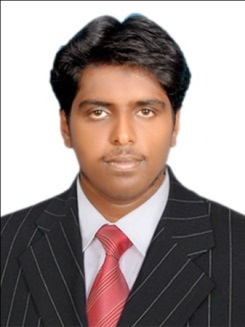 FAHADH M.Tech.,B.E. (Aeronautical Engineering)M.Tech. (Aircraft Maintenance Engineering)Contact	: C/o 971501685421Email		: fahadh.377830@2freemail.com Career ProfileTo excel in the field of Aircraft Maintenance Engineering by giving all my strength and abilities and to become a successful professional.Field Experience (2Years, 2Months)Sep 2015 – Oct 2017Taneja Aerospace and Aviation Limited (TAAL),Aircraft TechnicianResponsibilities:Maintenance and repair of airframe and power plants of the aircraft Cessna Citation CJ2+.Trouble shooting and snag rectification of aircraft.Regulating the technical records of work done for the aircraft was maintained.Marshalling the aircraft from the taxi way to the apron.Fueling of aircraft as per the aircraft manuals.Maintenance of Tools after the work done.Aircraft ExperienceCessna Citation CJ2+ Fitted with the Williams International Turbofan Engine (FJ44-3A-24).Vulcan Air P68C Fitted with the Textron Lycoming Piston Engine (IO-360-A1B6).Academic ProjectsPROJECT	:	EVALUATION OF MECHANICAL PROPERTIES OF NATURAL FIBER BIOCOMPOSITE TITLE			MATERIALSDESCRIPTION	:	In this project, I investigated the mechanical properties of jute and kenaf fiberEpoxy reinforced composite with different layers of hybrid fibers.PROJECT	:	AERODYNAMIC ANALYSIS ON LOW RISE BUILDING WITH AND WITHOUT EAVESTITLEDESCRIPTION	:	In this project we have analyzed the low rise building with the use ofComputational fluid dynamics.Extra-Curricular ActivitiesParticipated in the poster presentation on “Insect Aerodynamic” organized by the Indian Institute of technology, Kanpur.Participated in Boomerang competition at Indian Institute of Technology, Kanpur.HobbiesSurfing Internet, Reading Books, Playing GamesEducational QualificationPeriod			: 2012-2014Course		: M.Tech. Aircraft Maintenance EngineeringPercentage		: 7.82(78.2%)Class			: FirstMajor			: Aircraft Maintenance EngineeringUniversity		: Hindustan University, Chennai, India.Period			: 2008-2012Course		: B.E. Aeronautical EngineeringCGPA			: 7.55(75.5%)Class			: FirstMajor			: Aeronautical EngineeringCollege / University	: Mohamed Sathak Engineering College/Anna University, Chennai, India.Personal Data	Date of Birth		: 12th January 1991	Nationality		: Indian	Marital Status	: Single	Gender		: Male	Languages Known	: English, Hindi, Malayalam, Tamil	Passport Number	: (till 18/01/2022)	Contact Details	: C/o 971501685421 & fahadh.377830@2freemail.com DeclarationI hereby solemnly affirm that all the details provided above are true to the best of my knowledge and belief and that all times, I shall carry myself in a manner that lends dignity to the organization and worthy enough of the person.											Signature											(Fahadh)